7. Transport7. Transport7. Transport7. Transport7. Transport7. TransportPlanningPersonenProcesGerelateerde proceduresInformatieSysteemPlanning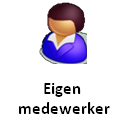 EigenmedewerkerEigenmedewerkerPlanningEigenmedewerker  PlanningEigenmedewerker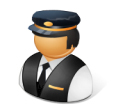 TransporteurEigenmedewerkerTransporteurUitvoeringEigenmedewerker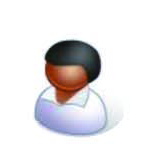 RestauratorEigenmedewerker